    Equipping God’s People For A Finished Work!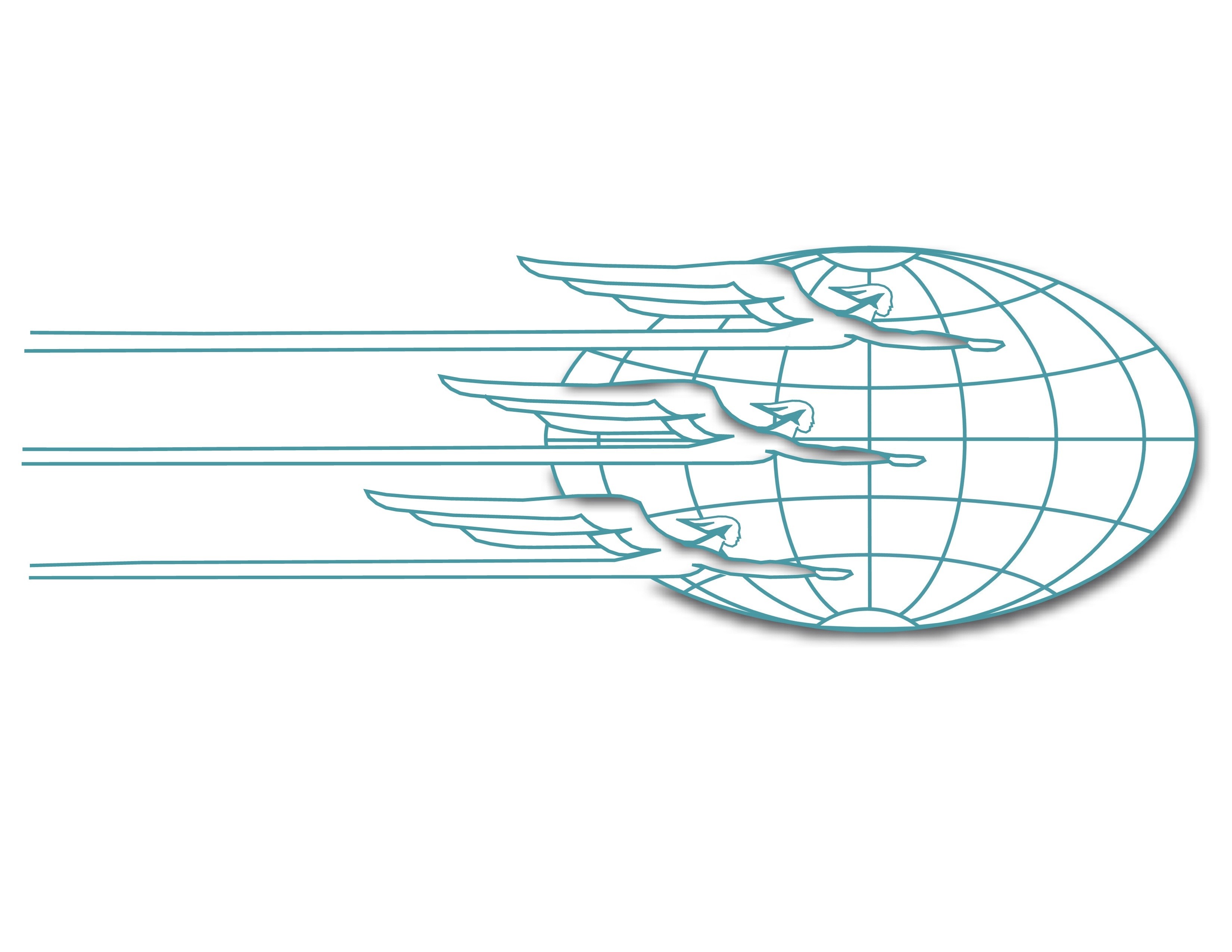 Application and Agreement Form Contact InformationLast Name: ___________________________ First Name: __________________________ Date: _________________ *Name of Parent or Guardian if under 18 years: ___________________________________________________Date of Birth: ____________________________ Address: _______________________________________________________________________________________________	     Street                                                     City                                        State                Zip CodeTelephone Number:  Home_______________________________ Cell______________________________________Email Address: ________________________________________________________________________________________Emergency Contact InformationEmergency Contact’s Last Name: ____________________________ First Name: _________________________Emergency Contact’s Relationship: _______________________ Telephone Number: __________________Availability☐ Sunday______________	☐ Tuesday______________ ☐ Wednesday________________	         Hours		           Hours 			     Hours             ☐Thursday_____________ ☐Friday_______________            	                                         Hours	                        HoursInterestsIn which areas are you best suited? ☐ Bible Work		                ☐ Canvassing	☐ Clerical 			 ☐ Community Outreach☐ Graphic Design		 ☐ I.T. (Information Technology)☐ Fundraising		 ☐ Marketing☐ Health Ministry		 ☐ Facility Maintenance ☐ Telemarketing                         ☐ Language Material TranslationSkills & ExperiencePlease describe your prior experience that applies to this position:Organization Name: ____________________________________________ Mo/Yr. ________to Mo/Yr. _________Skills: __________________________________________________________________________________________________             __________________________________________________________________________________________________Organization Name: ____________________________________________ Mo/Yr. ________to Mo/Yr. _________Skills: __________________________________________________________________________________________________             __________________________________________________________________________________________________Check all that you are experienced in:                  Microsoft Word               Microsoft Excel                          Microsoft Powerpoint            Microsoft Access             Microsoft Publisher                  One Drive                               Google Drive                     Quickbooks 		         Ministerial Education/TrainingOrganization Name: ____________________________________________ Mo/Yr. ________to Mo/Yr. _________What type of training?________________________________________________________________________________Organization Name: ____________________________________________ Mo/Yr. ________to Mo/Yr. _________What type of training?________________________________________________________________________________What other experiences, training, skills and education have you had that may prepare you to work in the area(s) you want to volunteer?_________________________________________________________________________________________________________Background CheckHave you ever been convicted of a crime? If yes, please explain the nature of the crime and the date of the conviction and disposition.  Conviction of a crime is not an automatic disqualification for volunteer work.___________________________________________________________________________________________________________________________________________________________________________________________________________________________________________________________________________________________________________________________ End Times Like These Ministries reserve the right to do a background check.☐ I agree to have a background check.ReferencesPlease list three people church officials  who have knowledge of your qualifications.Please list three people who have knowledge of your qualifications.AgreementAs a temp/on-call worker for End Times Like These Ministries, Inc., I agree to abide by all applicable rules and regulations of this organization.  I understand that I will receive no monetary benefits (unless specified) in return for my service and that End Times Like These Ministries may terminate this agreement at any time without prior notice for any reason.  I hereby authorize End Times Like These Ministries to check my references, and I understand that a criminal background check maybe done at the discretion of the organization.I certify that my answers on this application are true and complete and that I have not knowingly withheld any information that might, if disclosed, affect my application unfavorably.  I understand that any misrepresentation or omission of facts on this application could be cause for rejection of this application or dismissal.I understand that after I submit my application, it will be reviewed and my eligibility for volunteer work will be determined.  I agree to an interview with at least one of the on site management members.  I hereby release and waive liability against End Times Like These Ministries, Inc., a non-profit organization, its directors, officers, personnel, its successors, and agents/organization associated with End Times Like These Ministries, for any injuries or illness that I myself or my dependents may suffer in connection with any work for End Times Like These Ministries.  Further, I agree that End Times Like These Ministries, Inc., is not liable for any damage to my property or my dependent’s property resulting from work for End Times Like These Ministries.  I agree that this release is as broad and inclusive as permitted by the laws of the State of California.Signature: ____________________________________________  Date: ___________________________To submit applicationMail: END TIMES LIKE THESE MINISTRIES, INC PO BOX 426 MOORPARK, CA 93020Email: admin@endtimeslikethese.orgFax: 818 549-4151Church OfficialsName/OrganizationYears KnownPhone NumberPastorPastorChurch ElderNameRelationshipPhone Number